Ostre przepisy podatkowe jak pętla wokół CFOInformacja prasowaGrudzień 2019 r.Aż 78 proc. dyrektorów finansowych w Polsce odczuwa zaostrzenie praktyki podatkowej fiskusa w ostatnim roku. To wzrost o 6 pkt. proc. w stosunku do zeszłorocznego badania. Silnie spada natomiast odsetek CFO popierających działania Ministerstwa FinansówW ostatnich latach Ministerstwo Finansów wprowadziło wiele zmian i regulacji w polskim systemie podatkowym. Zmiany te, coraz bardziej uciążliwe dla podatników, w dużej mierze dotyczą dyrektorów finansowych firm działających w Polsce. To oni muszą bezbłędnie orientować się w nowych przepisach i praktyce podatkowej, żeby zapewnić swoim firmom prawidłowe prowadzenie spraw finansowych. Dlatego firma audytorsko-doradcza Grant Thornton i towarzystwo ubezpieczeniowe Euler Hermes już po raz trzeci zapytały polskich CFO, jak odbierają wprowadzone w ostatnim roku zmiany.Z najnowszej edycji raportu wynika, że zdecydowana większość CFO, bo aż 78 proc. ankietowanych, odczuwa dalsze zaostrzanie polityki podatkowej wobec firm w Polsce. Tegoroczny wynik jest o 6 pkt. proc. wyższy niż w badaniu z 2018 roku i aż o 35 pkt proc. wyższy niż w 2017 roku.Wykres 1. Jak z Pana(-i) perspektywy zmieniła się praktyka podatkowa urzędów skarbowych wobec przedsiębiorstw w ostatnich 12 miesiącach?Polscy CFO zapytani o obszary, w których ich firmy odczuwają najsilniejsze zmiany, w zdecydowanej większości (74 proc. ankietowanych) wskazali dalsze zaostrzanie przepisów podatkowych oraz zaostrzanie wymagań sprawozdawczych wobec podatników (70 proc. badanych). To duży wzrost w stosunku do badania z zeszłego roku, w którym na to pytanie tak odpowiedziało odpowiednio 56 proc. i 61 proc ankietowanych. Kolejne wprowadzone przez fiskus zmiany, które odnotowali polscy dyrektorzy finansowi, to wzrost szczegółowości kontroli skarbowych (35 proc ankietowanych) oraz rzadsze wydawanie interpretacji podatkowych korzystnych dla przedsiębiorców (28 proc.). To wzrost o 9 pkt. proc. rok do roku w przypadku obu obszarów. Z kolei w ocenie częstotliwości samych kontroli skarbowych oraz wydawania korzystnych dla firm decyzji fiskusa badani CFO zauważyli złagodzenie praktyki podatkowej – zaostrzenie  tym obszarze widzi odpowiednio 26 proc. (spadek z 29 proc. rok temu) oraz 21 proc. (spadek z 30 proc. rok temu) ankietowanych. Głównym problemem jest jakość stanowionego prawa. Do zmian bowiem wszyscy jesteśmy przyzwyczajeni, natomiast bez odzewu pozostają prośby o jasność i czytelność przepisów. Ostatnio po wprowadzeniu zmian kluczowe jest to, jak wypowie się Minister Finansów w objaśnieniach. Analiza przepisów niewiele bowiem rozjaśnia. Jeżeli to się nie zmieni, to niezadowolenie CFO i w ogóle podatników będzie narastać – tłumaczy Dariusz Gałązka, Partner w Grant Thornton, szef Zespołu Doradztwa Podatkowego.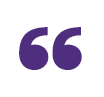 W efekcie regularnie kurczy się grono CFO pozytywnie oceniających wysiłki resortu finansów, mające służyć uszczelnieniu systemu podatkowego. Jeszcze w 2017 roku popierających działania MF było aż 82 proc. respondentów. Rok później – w 2018 roku – ich liczba spadła do poziomu 65 proc., a w tym roku ten negatywny trend jeszcze bardziej się pogłębił i już tylko 57 proc. polskich CFO korzystnie oceniło działania ministerstwa.Wykres 2. Jak ocenia Pan(-i) skuteczność wprowadzonych przez Ministerstwo Finansów działań mających uszczelnić system podatkowy (np. podział źródeł przychodów na pochodzące z działalności oraz na zyski kapitałowe, wprowadzenie limitu dla usług niematerialnych, zmiany w podatku u źródła, JPK dla wszystkich)? 
Wyniki tegorocznego badania wykazują, że Polscy CFO nadal czują się mocno zaniepokojeni zaostrzającą się polityką fiskalną państwa. Aż 57 proc. ankietowanych (58 proc. w 2018 roku) uważa, że działania MF utrudniają im prowadzenie biznesu. Jeszcze dwa lata wcześniej – w 2017 roku – takich odpowiedzi było niemal o połowę mniej (32 proc.). Cieszyć może jednak fakt, że w ostatnim roku ta grupa przestała już rosnąć. Z kolei odsetek dyrektorów finansowych uważających, że działania MF nie wpływają na działalność ich firmy, wyniósł w tegorocznej edycji badania 41 proc. (o 3 pkt. proc. więcej, niż w 2018 roku i o 25 pkt. proc. mniej niż w 2017 roku). Równocześnie z 4 do 2 proc. spadł w bieżącym roku odsetek wskazań respondentów, którzy zadeklarowali, że działania rządu ułatwiają im prowadzenie biznesu. Trwające zacieśnianie pętli podatkowej sprawia, iż niewspółmiernie więcej energii jest kierowane przez CFO w spełnianie nowych wymagań, np. raportowych, zamiast oczekiwanej przez zarządy wzrostu efektywności i produktywności, a przez to wartości firm. Pozytywnym sygnałem jest utrzymanie przeciętnie na podobnym poziomie, w porównaniu do roku 2018, wpływu zaostrzającej się polityki fiskalnej na pracę ankietowanych CFO. Dowodzi to, że jak przystało na prawdziwych profesjonalistów, sprawnie i efektywnie radzą sobie z tymi wyzwaniami – uważa Waldemar Wojtkowiak, Członek Zarządu, Euler Hermes.Pełen raport dostępny jest na www.GrantThornton.pl.Kontakt:Jacek KowalczykGrant ThorntonDyrektor Marketingu i PRE jacek.kowalczyk@pl.gt.comT +48 505 024 168	 www.grantthornton.plGrant Thornton to jedna z wiodących organizacji audytorsko-doradczych na świecie. Wiedza, doświadczenie i zaangażowanie ponad 3 000 partnerów oraz 50 000 pracowników Grant Thornton dostępne są dla klientów w ponad 136 krajach. W Polsce działamy od 26 lat, a 600-osobowy zespół oraz obecność w kluczowych aglomeracjach (Warszawa, Poznań, Katowice, Wrocław, Kraków i Toruń) zapewniają nam bliski kontakt z klientami oraz umożliwiają realizację wymagających projektów w obszarze usług audytorskich, doradztwa podatkowego, doradztwa gospodarczego, prawnego oraz outsourcingu rachunkowości, kadr i płac bez względu na wielkość, rodzaj i lokalizację biznesu klienta. Klienci firmy to ponad 1500 podmiotów, w tym kilkadziesiąt spółek notowanych na GPW oraz firmy z top 500 największych przedsiębiorstw działających w naszym kraju. Grant Thornton jest wyłącznym partnerem Grant Thornton International w Polsce. Więcej informacji na www.grantthornton.pl 